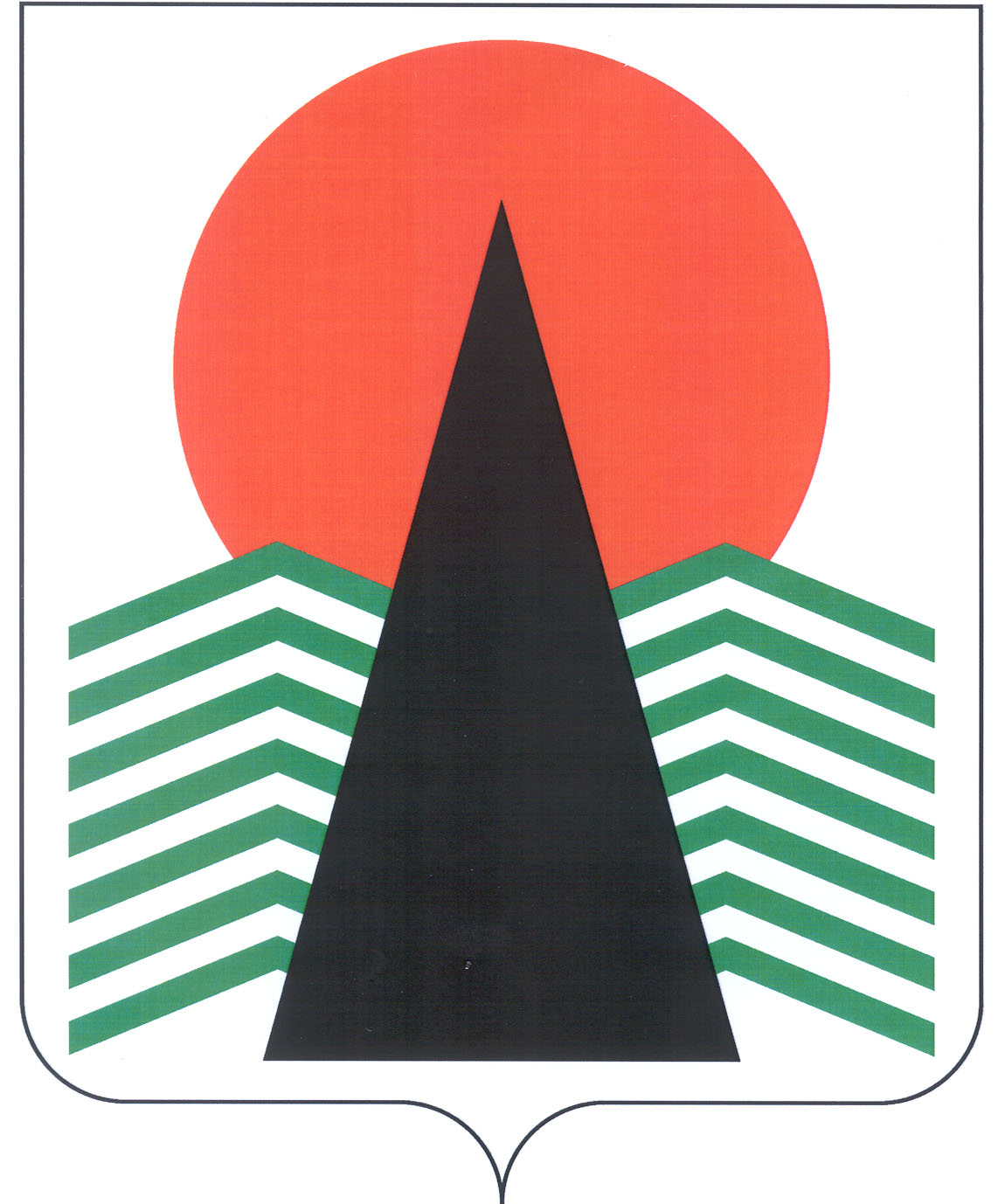 АДМИНИСТРАЦИЯ  НЕФТЕЮГАНСКОГО  РАЙОНАпостановлениег.Нефтеюганск О внесении изменений в постановление администрации Нефтеюганского района 
от 16.05.2017 № 765-па-нпа «Об оплате труда работников, предоставлении социальных гарантий и компенсаций работникам муниципального учреждения «Многофункциональный центр предоставления государственных 
и муниципальных услуг» В соответствии со статьями 144, 145 Трудового кодекса Российской Федерации, статьей 86 Бюджетного кодекса Российской Федерации, статьей 54 Устава муниципального образования Нефтеюганский район, постановлением администрации Нефтеюганского района от 17.10.2017 № 1806-па «Об индексации фонда оплаты труда муниципальных учреждений Нефтеюганского района», распоряжением администрации Нефтеюганского района от 05.03.2012 № 288-ра 
«Об утверждении устава муниципального учреждения «Многофункциональный центр предоставления государственных и муниципальных услуг»,  п о с т а н о в л я ю:Внести изменения в постановление администрации Нефтеюганского района от 16.05.2017 № 765-па-нпа «Об оплате труда работников, предоставлении социальных гарантий и компенсаций работникам муниципального учреждения «Многофункциональный центр предоставления государственных и муниципальных услуг», изложив приложение № 2 к постановлению в редакции согласно приложению к настоящему постановлению.Настоящее постановление подлежит официальному опубликованию в газете «Югорское обозрение» и размещению на официальном сайте органов местного самоуправления Нефтеюганского района.Настоящее постановление вступает в силу после официального опубликования и применяется с 01.01.2018.Глава района							Г.В.ЛапковскаяПриложение к постановлению администрации Нефтеюганского районаот 14.12.2017 № 2327-па-нпаРАЗМЕРЫдолжностных окладов работников муниципального учреждения «Многофункциональный центр предоставления государственных 
и муниципальных услуг»Должности руководителей, специалистов и служащих, не отнесенных к профессиональным квалификационным группам14.12.2017№ 2327-па-нпа№ 2327-па-нпа№ п/пКвалификационный уровеньНаименование должностиДолжностной оклад, руб.Должностной оклад, руб.1.Профессиональные квалификационные группы общеотраслевыхдолжностей руководителей, специалистов и служащихПрофессиональные квалификационные группы общеотраслевыхдолжностей руководителей, специалистов и служащихПрофессиональные квалификационные группы общеотраслевыхдолжностей руководителей, специалистов и служащихПрофессиональные квалификационные группы общеотраслевыхдолжностей руководителей, специалистов и служащихПрофессиональная квалификационная группа«Общеотраслевые должности служащих второго уровня»Профессиональная квалификационная группа«Общеотраслевые должности служащих второго уровня»Профессиональная квалификационная группа«Общеотраслевые должности служащих второго уровня»Профессиональная квалификационная группа«Общеотраслевые должности служащих второго уровня»1.1.1.1 квалификационный уровеньсекретарь руководителя673367331.1.2.2 квалификационный уровеньзаведующий хозяйством 738973891.2.Профессиональная квалификационная группа «Общеотраслевые должности служащих третьего уровня»Профессиональная квалификационная группа «Общеотраслевые должности служащих третьего уровня»Профессиональная квалификационная группа «Общеотраслевые должности служащих третьего уровня»Профессиональная квалификационная группа «Общеотраслевые должности служащих третьего уровня»1.2.1.1 квалификационный уровеньюрисконсульт788078801.2.2.4 квалификационный уровеньведущий бухгалтер, ведущий экономист, ведущий специалист 
по кадрам, ведущий специалист по охране труда955695562.Профессиональные квалификационные группы общеотраслевых профессий рабочихПрофессиональные квалификационные группы общеотраслевых профессий рабочихПрофессиональные квалификационные группы общеотраслевых профессий рабочихПрофессиональные квалификационные группы общеотраслевых профессий рабочих2.1.Профессиональная квалификационная группа «Общеотраслевые профессии рабочих первого уровня»Профессиональная квалификационная группа «Общеотраслевые профессии рабочих первого уровня»Профессиональная квалификационная группа «Общеотраслевые профессии рабочих первого уровня»Профессиональная квалификационная группа «Общеотраслевые профессии рабочих первого уровня»2.1.1.1 квалификационный уровеньНаименование профессий рабочих, по которым предусмотрено присвоение 
1, 2 и 3 квалификационных разрядов в соответствии 
с Единым тарифно-квалификационным справочником работ 
и профессий рабочих:Наименование профессий рабочих, по которым предусмотрено присвоение 
1, 2 и 3 квалификационных разрядов в соответствии 
с Единым тарифно-квалификационным справочником работ 
и профессий рабочих:2.1.1.1 квалификационный уровенькурьеркурьер5370№ п/пНаименование должностейДолжностной оклад, руб.1.Директор187492.Заместитель директора168383.Главный бухгалтер133974.Начальник юридического отдела119865. Начальник отдела информационно-аналитической работы119866.Начальник отдела информационных технологий и безопасности119867.Заместитель главного бухгалтера115178.Главный специалист по обслуживанию автоматизированных систем99609.Главный специалист по защите информации996010.Ведущий специалист по организационной работе 955611.Ведущий специалист по контролю и обработке документов 955612.Инспектор по приему и выдаче документов 2 категории850513.Инспектор по приему и выдаче документов 788014.Специалист по контролю и обработке документов788015.Инженер по организации эксплуатации и ремонту зданий и сооружений 8404